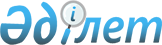 О внесении изменения в постановление акимата Жалагашского района Кызылординской области от 9 апреля 2021 года № 74 "Об установлении размера платы за пользование жилищем из государственного жилищного фонда (из коммунального жилищного фонда)"Постановление акимата Жалагашского района Кызылординской области от 20 сентября 2022 года № 188. Зарегистрировано в Министерстве юстиции Республики Казахстан 4 октября 2022 года № 30009
      Акимат Жалагашского района ПОСТАНОВЛЯЕТ:
      1. Внести в постановление акимата Жалагашского района Кызылординской области от 9 апреля 2021 года № 74 "Об установлении размера платы за пользование жилищем из государственного жилищного фонда (из коммунального жилищного фонда)" (зарегистрировано в Реестре государственной регистрации нормативных правовых актов за №8293) следующее изменение:
      приложение 1 к указанному постановлению изложить в новой редакции согласно приложению к настоящему постановлению.
      2. Коммунальному государственному учреждению "Жалагашский районный отдел жилищно-коммунального хозяйства, пассажирского транспорта и автомобильных дорог" в установленном законодательством Республики Казахстан порядке обеспечить:
      1) государственную регистрацию настоящего постановления в Министерстве юстиции Республики Казахстан;
      2) размещение настоящего постановления на интернет-ресурсе акимата Жалагашского района после его официального опубликования.
      3. Настоящее постановление вводится в действие со дня его первого официального опубликования. Размер платы за пользование жилищем из государственного жилищного фонда (из коммунального жилищного фонда)
					© 2012. РГП на ПХВ «Институт законодательства и правовой информации Республики Казахстан» Министерства юстиции Республики Казахстан
				
      Аким Жалагашского района 

А. Есжанов
Приложение к постановлению
акимата Жалагашского района
от 20 сентября 2022 года № 188Приложение 1 к постановлению
акимата Жалагашского района
от 9 апреля 2021 года № 74
№
Адрес жилища 
Размер платы за один квадратный метр в месяц (тенге)
1
2
3
1
поселок Жалагаш, улица Айтеке би, дом 17
13 тенге 85 тиын
2
поселок Жалагаш, улица Айтеке би, дом 119
36 тенге 07 тиын
3
поселок Жалагаш, улица Толе би, дом 25
46 тенге 65 тиын
4
поселок Жалагаш, улица Казыбек би, дом 53
27 тенге 06 тиын
5
поселок Жалагаш, улица Алдаберген Бисенов, дом 9
22 тенге 49 тиын
6
поселок Жалагаш, улица Иван Панфилов, дом 36, квартира 1
83 тенге 94 тиын
7
поселок Жалагаш, улица Мүбарак Тәйтіков, дом 2
72 тенге 58 тиын
8
поселок Жалагаш, улица Мүбарак Тәйтіков, дом 11
72 тенге 58 тиын
9
поселок Жалагаш, улица Мүбарак Тәйтіков, дом 12
72 тенге 58 тиын
10
поселок Жалагаш, улица Мүбарак Тәйтіков, дом 13
72 тенге 58 тиын
11
 поселок Жалагаш, улица Ильяс Нуркенов, дом 47 
115 тенге 61 тиын
12
поселок Жалагаш, улица Ильяс Нуркенов, дом 49
115 тенге 61 тиын
13
поселок Жалагаш, улица Ильяс Нуркенов, дом 51
115 тенге 61 тиын
14
поселок Жалагаш, улица Ильяс Нуркенов, дом 53
115 тенге 61 тиын
15
поселок Жалагаш, улица Ильяс Нуркенов, дом 55
115 тенге 61 тиын
16
поселок Жалагаш, улица Ильяс Нуркенов, дом 68
115 тенге 61 тиын
17
поселок Жалагаш, улица Ильяс Нуркенов, дом 70
115 тенге 61 тиын
18
поселок Жалагаш, улица Ильяс Нуркенов, дом 72
115 тенге 61 тиын
19
поселок Жалагаш, улица Ильяс Нуркенов, дом 74
115 тенге 61 тиын
20
поселок Жалагаш, улица Ильяс Нуркенов, дом 76
115 тенге 61 тиын
21
поселок Жалагаш, улица Мысык би, дом 55
115 тенге 61 тиын
22
поселок Жалагаш, улица Мысык би, дом 57
115 тенге 61 тиын
23
поселок Жалагаш, улица Мысык би, дом 59
115 тенге 61 тиын
24
поселок Жалагаш, улица Мысык би, дом 61
115 тенге 61 тиын
25
поселок Жалагаш, улица Мысык би, дом 63
115 тенге 61 тиын
26
поселок Жалагаш, улица Шокан Уалиханов, дом 64
115 тенге 61 тиын
27
поселок Жалагаш, улица Шокан Уалиханов, дом 66
115 тенге 61 тиын
28
поселок Жалагаш, улица Шокан Уалиханов, дом 68
115 тенге 61 тиын
29
поселок Жалагаш, улица Шокан Уалиханов, дом 70
115 тенге 61 тиын
30
поселок Жалагаш, улица Шокан Уалиханов, дом 72
115 тенге 61 тиын
31
поселок Жалагаш, улица Шокан Уалиханов, дом 74
115 тенге 61 тиын
32
поселок Жалагаш, улица Шокан Уалиханов, дом 76
115 тенге 61 тиын
33
поселок Жалагаш, улица Шокан Уалиханов, дом 78
115 тенге 61 тиын
34
поселок Жалагаш, улица Шокан Уалиханов, дом 80
115 тенге 61 тиын
35
поселок Жалагаш, улица Шокан Уалиханов, дом 82
115 тенге 61 тиын
36
поселок Жалагаш, улица Шокан Уалиханов, дом 84
115 тенге 61 тиын
37
поселок Жалагаш, улица Шокан Уалиханов, дом 86
115 тенге 61 тиын
38
поселок Жалагаш, улица Шокан Уалиханов, дом 88
115 тенге 61 тиын
39
поселок Жалагаш, улица Шокан Уалиханов, дом 90
115 тенге 61 тиын
40
поселок Жалагаш, улица Шокан Уалиханов, дом 92
115 тенге 61 тиын
41
село Аккум, улица Хамза Сарбасов, дом 7
3 тенге 40 тиын
42
село Аккыр, улица Ыдырыс Акмырзаев, дом 15
3 тенге 05 тиын
43
село Бухарбай батыр, улица Абай Кунанбаев, дом 30, квартира 2
13 тенге 25 тиын
44
село Бухарбай батыр, улица Бухарбай батыр, дом 10
2 тенге 96 тиын
45
село Енбек, улица Мардан Байдилдаев, дом 15
2 тенге 96 тиын
46
село Каракеткен, улица Калмахан Карибаев, дом 21
10 тенге 81 тиын
47
село Мадениет, улица Жакай Тайшиев, дом 5, квартира 1
10 тенге 35 тиын
48
село Морали Шаменов, улица Маден Калжанов, дом 8
10 тенге 81 тиын
49
село Морали Шаменов, улица Маден Калжанов, дом 10
10 тенге 81 тиын
50
село Тан, улица Манак батыр, дом 2
10 тенге 81 тиын
51
село Тан, улица Манак батыр, дом 6
3 тенге 30 тиын